·->NARODNIPAMÁTKOVÝ	ŮZEMNI PAMÁTKOVÁ SPRAVAÚSTAV	V PRAZE	2009H1180003_1/2018/     lf	qDodatek č. 1ke smlouvě o dílo č. 2009H1180003 (dále jen smlouva), uzavřený dle příslušných ustanovení občanského zákoníku mezi smluvními stranamiNárodní památkový ústav státní příspěvková organizaceIČO : 75032333, DIČ: CZ75032333se sídlem Valdštejnské nám.3,118 01 Praha 1- Malá Stranazastoupený Mgr. Dušanem Michelfeitem  ředitelem územní  amátkové správy v Praze bankovní spojení: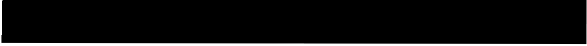 Doručovací adresa:Národní památkový ústav,územní památková správa v Praze Sabinova 373/5, 130 00 Praha 3Osoba oprávněná k jednání ve věcech smluvních: Osoba oprávněná k jednání ve věcech technických: (dále jen „Objednatel" na straně jedné)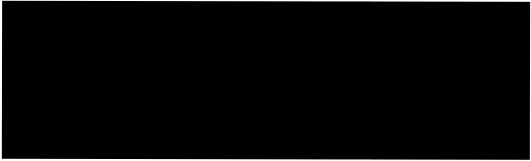 aIng. Vít Mlázovskýse sídlem: Jánský vršek 4/310,118 00 Praha 1 IČ:10180010DIČ: CZ5704121577bankovní spojení  (dále jen „Zhotovitel" na straně druhé)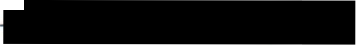 I.Na     základě     článku     13.    2.    Smlouvy     o     dílo     č.     2009H1180003,    uzavřené     dne7.6.2018, se smluvní strany dohodly na změně článku 2. 1. a 4. 1., smlouvy, ve kterých je stanoven rozsah a cena díla. Důvodem úpravy je navýšení rozsahu a celkové sjednané ceny díla. Změna rozsahu díla je definovaná nabídkou ze dne 15.10.2018,která je nedílnou součástí tohoto dodatku.Změna ceny díla je způsobena zjištěním stavu stávajících konstrukcí při prováděných průzkumech.U střechy č.4 bylo zjištěno, že při opravě v 90. letech byla špatně provedena konstrukce krovu a nyní došlo k poklesu konstrukce. Projekt je nutno doplnit o statický výpočet a návrh opatření. Dále je zde vyveden odvod od digestoře, který končí v prostoru stropu půdy. Na základě konzultace bylo výkonným orgánem a památkovým garantem schváleno, že v prostoru půdy bude PD doplněna o komín.Pro upřesnění rozsahu a ceny díla uzavíra jí smluvní strany tento dodatek č. 1 . ke smlouvě (dále  jen dodatek):„,_..>NÁRODNI AMÁTKOVÝ USTAVÚZEMNI PAMÁTKOVÁ  SPRÁVA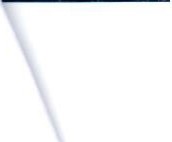 V PRAZE	2009H1180003  1/2018Čl.li., Specifikace předmětu smlouvy Bod 2. 1. 2 Doplňuje se o:11.„ Rozsah díla se dodatkem č. 1 doplňuje o statický výpočet krovu KR4 a  doplnění projektové dokumentace o komín v krovu KR 4. Upřesnění rozsahu díla dále odpovídá předložené nabídce ze dne 15.10.2018.liČl. IV., Cena díla Bod 4. 1. :2.1 Celková cena díla je dodatkem č. 1 sjednána v celkové výši 111 775,00Kč bez DPH, tj. 135 247,75Kč vč. DPH.Rozpis ceny díla:Část díla	cena bez DPH      cena vč. DPHDle SoD ze dne 7.6.2018	102 675,00	124 237,00vícepráce	9 100,00celková cena díla	111  775,00	135 247,75Ill.Závěrečná ustanovení1. Dodatek č. 1byl sepsán ve dvou identických vyhotoveních. Každá ze smluvních stran obdržela po jednom  vyhotovení.  Jeho nedílnou součástí je nabídka ze dne 15.10.2018.Účastníci prohlašují,že tento dodatek č. 1uzavřeli podle své pravé a svobodné vůle prosté omylů,nikoliv v tísni a vzájemné plnění dle tohoto dodatku č. 1není v hrubém nepoměru. Dodatek č. 1je pro obě smluvní strany určitý a srozumitelný.Ostatní ujednání smlouvy o dílo č. 2009H1180003 jsou tímto dodatkem č. 1nedotčená, zůstávají v platnosti beze změn.4. Tento dodatek nabývá platnosti dnem jeho podpisu oběma smluvními stranami a účinnosti dle zákona č. 340/2015 Sb., o zvláštních podmínkách účinnosti některých smluv, uveřejňování těchto smluv a o registru smluv (zákon o registru smluv).S. Informace k ochraně osobních údajů jsou ze strany NPÚ uveřejněny na webových stránkách www .npu.cz v sekci „Ochrana osobních údajů".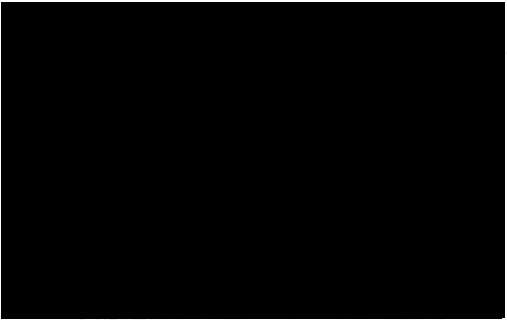 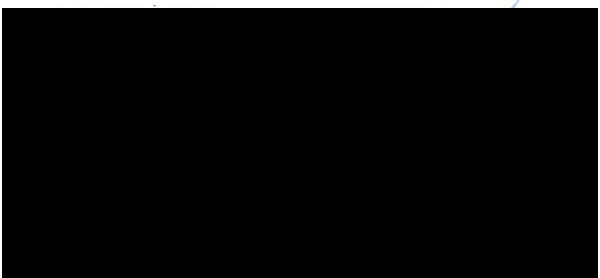 2CENOVÁ  NABÍDKAPROJEKTOVÁ  DOKUMENTACE CELKEM	9 100,00I I I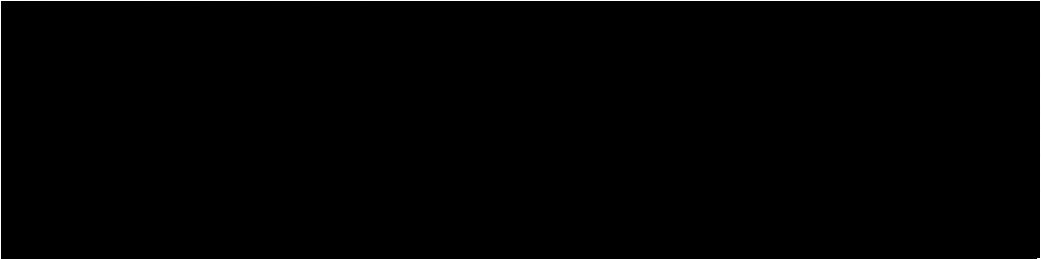 Akce:SZ MNICHOVO HRADISTE - KONIRNY čp. 149 a 743, OPRAVA KROVU A VALBOVESTŘECHY 2. NP - statický výpočet a návrh nového komínu v krovu KR4SZ MNICHOVO HRADISTE - KONIRNY čp. 149 a 743, OPRAVA KROVU A VALBOVESTŘECHY 2. NP - statický výpočet a návrh nového komínu v krovu KR4SZ MNICHOVO HRADISTE - KONIRNY čp. 149 a 743, OPRAVA KROVU A VALBOVESTŘECHY 2. NP - statický výpočet a návrh nového komínu v krovu KR4SZ MNICHOVO HRADISTE - KONIRNY čp. 149 a 743, OPRAVA KROVU A VALBOVESTŘECHY 2. NP - statický výpočet a návrh nového komínu v krovu KR4SZ MNICHOVO HRADISTE - KONIRNY čp. 149 a 743, OPRAVA KROVU A VALBOVESTŘECHY 2. NP - statický výpočet a návrh nového komínu v krovu KR4SZ MNICHOVO HRADISTE - KONIRNY čp. 149 a 743, OPRAVA KROVU A VALBOVESTŘECHY 2. NP - statický výpočet a návrh nového komínu v krovu KR4Zadavatel:NÁRODNÍ PAMÁTKOVÝ ÚSTAV,ÚPS V PRAZE, SABINOVA 5, 130 11 PRAHA 3NÁRODNÍ PAMÁTKOVÝ ÚSTAV,ÚPS V PRAZE, SABINOVA 5, 130 11 PRAHA 3NÁRODNÍ PAMÁTKOVÝ ÚSTAV,ÚPS V PRAZE, SABINOVA 5, 130 11 PRAHA 3NÁRODNÍ PAMÁTKOVÝ ÚSTAV,ÚPS V PRAZE, SABINOVA 5, 130 11 PRAHA 3NÁRODNÍ PAMÁTKOVÝ ÚSTAV,ÚPS V PRAZE, SABINOVA 5, 130 11 PRAHA 3NÁRODNÍ PAMÁTKOVÝ ÚSTAV,ÚPS V PRAZE, SABINOVA 5, 130 11 PRAHA 3Stupel'I dokumentace:Dokumentace pro stavební povolení a provádění stavbyDokumentace pro stavební povolení a provádění stavbyDokumentace pro stavební povolení a provádění stavbyDokumentace pro stavební povolení a provádění stavbyDokumentace pro stavební povolení a provádění stavbyDokumentace pro stavební povolení a provádění stavbyZákladní údaje o firmě:lna. Vít Mlázovský  Jánský vršek 4/31O  118 00  Praha 1IČO:   101 80 010, DIČ:  CZ5704121577lna. Vít Mlázovský  Jánský vršek 4/31O  118 00  Praha 1IČO:   101 80 010, DIČ:  CZ5704121577lna. Vít Mlázovský  Jánský vršek 4/31O  118 00  Praha 1IČO:   101 80 010, DIČ:  CZ5704121577lna. Vít Mlázovský  Jánský vršek 4/31O  118 00  Praha 1IČO:   101 80 010, DIČ:  CZ5704121577lna. Vít Mlázovský  Jánský vršek 4/31O  118 00  Praha 1IČO:   101 80 010, DIČ:  CZ5704121577lna. Vít Mlázovský  Jánský vršek 4/31O  118 00  Praha 1IČO:   101 80 010, DIČ:  CZ5704121577Kontaktní adresa firmv:Ing. Vít Mlázovský,Besední 3, 118 00 Praha 1Ing. Vít Mlázovský,Besední 3, 118 00 Praha 1Ing. Vít Mlázovský,Besední 3, 118 00 Praha 1Ing. Vít Mlázovský,Besední 3, 118 00 Praha 1Ing. Vít Mlázovský,Besední 3, 118 00 Praha 1Ing. Vít Mlázovský,Besední 3, 118 00 Praha 1Popis:Pfi podrobných statických průzkumech provedených v záfí 2018 bylo zjištěno,že novodobý krov v severní části východního traktu objektu čp. 149 (ozn. KR4), vykazuje konstrukční závady. Konstrukce byla zjednodušena vynecháním rozpěr plných vazeb,vzájemné spoje ve vazbách jsou zajištěny bočnímipríložkami se svorníky. Ve valbách došlo k viditelnému průhybu dělené vaznice. Z tohoto důvodu je nutné oproti původnímu pfedpokladu aobjednanému rozsahu prací, doplnit statický výpočet obsahující posouzení stávajících nosných prvků krovu a nově navrhovaných rozpěr. Součástí výpočtu bude posouzení založení nového komína na stropní konstrukci 2.NP (podkroví KR4). Nový komín bude navržen zděný, tvar bude odpovídat přezdívanému komínu v krovu KR3. Návrh na zbudování nového byl schválen pn proj ednání rozpracované dokumentace se zástupci NPU viz zápis z 15.10.2018.Pfi podrobných statických průzkumech provedených v záfí 2018 bylo zjištěno,že novodobý krov v severní části východního traktu objektu čp. 149 (ozn. KR4), vykazuje konstrukční závady. Konstrukce byla zjednodušena vynecháním rozpěr plných vazeb,vzájemné spoje ve vazbách jsou zajištěny bočnímipríložkami se svorníky. Ve valbách došlo k viditelnému průhybu dělené vaznice. Z tohoto důvodu je nutné oproti původnímu pfedpokladu aobjednanému rozsahu prací, doplnit statický výpočet obsahující posouzení stávajících nosných prvků krovu a nově navrhovaných rozpěr. Součástí výpočtu bude posouzení založení nového komína na stropní konstrukci 2.NP (podkroví KR4). Nový komín bude navržen zděný, tvar bude odpovídat přezdívanému komínu v krovu KR3. Návrh na zbudování nového byl schválen pn proj ednání rozpracované dokumentace se zástupci NPU viz zápis z 15.10.2018.Pfi podrobných statických průzkumech provedených v záfí 2018 bylo zjištěno,že novodobý krov v severní části východního traktu objektu čp. 149 (ozn. KR4), vykazuje konstrukční závady. Konstrukce byla zjednodušena vynecháním rozpěr plných vazeb,vzájemné spoje ve vazbách jsou zajištěny bočnímipríložkami se svorníky. Ve valbách došlo k viditelnému průhybu dělené vaznice. Z tohoto důvodu je nutné oproti původnímu pfedpokladu aobjednanému rozsahu prací, doplnit statický výpočet obsahující posouzení stávajících nosných prvků krovu a nově navrhovaných rozpěr. Součástí výpočtu bude posouzení založení nového komína na stropní konstrukci 2.NP (podkroví KR4). Nový komín bude navržen zděný, tvar bude odpovídat přezdívanému komínu v krovu KR3. Návrh na zbudování nového byl schválen pn proj ednání rozpracované dokumentace se zástupci NPU viz zápis z 15.10.2018.Pfi podrobných statických průzkumech provedených v záfí 2018 bylo zjištěno,že novodobý krov v severní části východního traktu objektu čp. 149 (ozn. KR4), vykazuje konstrukční závady. Konstrukce byla zjednodušena vynecháním rozpěr plných vazeb,vzájemné spoje ve vazbách jsou zajištěny bočnímipríložkami se svorníky. Ve valbách došlo k viditelnému průhybu dělené vaznice. Z tohoto důvodu je nutné oproti původnímu pfedpokladu aobjednanému rozsahu prací, doplnit statický výpočet obsahující posouzení stávajících nosných prvků krovu a nově navrhovaných rozpěr. Součástí výpočtu bude posouzení založení nového komína na stropní konstrukci 2.NP (podkroví KR4). Nový komín bude navržen zděný, tvar bude odpovídat přezdívanému komínu v krovu KR3. Návrh na zbudování nového byl schválen pn proj ednání rozpracované dokumentace se zástupci NPU viz zápis z 15.10.2018.Pfi podrobných statických průzkumech provedených v záfí 2018 bylo zjištěno,že novodobý krov v severní části východního traktu objektu čp. 149 (ozn. KR4), vykazuje konstrukční závady. Konstrukce byla zjednodušena vynecháním rozpěr plných vazeb,vzájemné spoje ve vazbách jsou zajištěny bočnímipríložkami se svorníky. Ve valbách došlo k viditelnému průhybu dělené vaznice. Z tohoto důvodu je nutné oproti původnímu pfedpokladu aobjednanému rozsahu prací, doplnit statický výpočet obsahující posouzení stávajících nosných prvků krovu a nově navrhovaných rozpěr. Součástí výpočtu bude posouzení založení nového komína na stropní konstrukci 2.NP (podkroví KR4). Nový komín bude navržen zděný, tvar bude odpovídat přezdívanému komínu v krovu KR3. Návrh na zbudování nového byl schválen pn proj ednání rozpracované dokumentace se zástupci NPU viz zápis z 15.10.2018.Pfi podrobných statických průzkumech provedených v záfí 2018 bylo zjištěno,že novodobý krov v severní části východního traktu objektu čp. 149 (ozn. KR4), vykazuje konstrukční závady. Konstrukce byla zjednodušena vynecháním rozpěr plných vazeb,vzájemné spoje ve vazbách jsou zajištěny bočnímipríložkami se svorníky. Ve valbách došlo k viditelnému průhybu dělené vaznice. Z tohoto důvodu je nutné oproti původnímu pfedpokladu aobjednanému rozsahu prací, doplnit statický výpočet obsahující posouzení stávajících nosných prvků krovu a nově navrhovaných rozpěr. Součástí výpočtu bude posouzení založení nového komína na stropní konstrukci 2.NP (podkroví KR4). Nový komín bude navržen zděný, tvar bude odpovídat přezdívanému komínu v krovu KR3. Návrh na zbudování nového byl schválen pn proj ednání rozpracované dokumentace se zástupci NPU viz zápis z 15.10.2018.č.	položkač.	položkaProjektant 1 hod.Projektant 2 hod.Projektant 3 hodSecialisté  hodCestovné Auto(kmlSTATICKÝ VÝPOCET:Posouzení stávajících nosných prvků krovu (KR4) a navržených nových prvkůPosouzení stávajících nosných prvků stropu 2.NP (KR4) a základových nosníků nového komínuVÝKRESOVÁ CAST	mělitko1	detaily komínu·základy,hlavice,2x	1:20STATICKÝ VÝPOCET:Posouzení stávajících nosných prvků krovu (KR4) a navržených nových prvkůPosouzení stávajících nosných prvků stropu 2.NP (KR4) a základových nosníků nového komínuVÝKRESOVÁ CAST	mělitko1	detaily komínu·základy,hlavice,2x	1:201,01,08,04,04,0CELKEMCELKEM2,016,00,00,00,0Ocen6níjedn.množstvíjedn.cenacena celkem1Práce projekčni 1hod2,0550,01 100,002Práce projekční 2hod16,0500,08 000,003Práce projekční 3hodo.o400,03Specialistéhodo.o400,04Cestovné	km	o.o	5,50  	Cestovné	km	o.o	5,50  	Cestovné	km	o.o	5,50  	Cestovné	km	o.o	5,50  	Cestovné	km	o.o	5,50  	